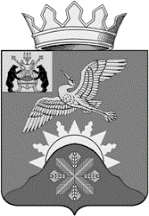 Российская ФедерацияНовгородская областьАдминистрация  Батецкого муниципального  районаПОСТАНОВЛЕНИЕот 27.09.2022  № 584п. БатецкийВ соответствии с Федеральным законом Российской Федерации от 06 октября 2003 года № 131-ФЗ «Об общих принципах организации местного самоуправления в Российской Федерации», в целях вовлечения граждан в обсуждение и принятие решений по эффективному распределению части средств бюджета Батецкого сельского поселения, содействия решению вопросов местного значения, внедрения механизмов инициативного бюджетирования, в соответствии с Уставом Батецкого сельского поселения Администрации Батецкого муниципального района  ПОСТАНОВЛЯЕТ:1. Внести изменения в пункт 1 приложения № 4 к Положению о реализации приоритетного регионального проекта "Народный бюджет" в Батецком сельском поселении, утвержденному постановлением Администрации Батецкого муниципального района от 06.06.2022 № 336, заменив слова "Члены бюджетной комиссии с правом голоса (10 человек)" на "Члены бюджетной комиссии с правом голоса (9 человек) ". 2. Опубликовать постановление в муниципальной газете «Батецкий вестник» и разместить на официальном сайте Администрации Батецкого муниципального района в информационно-телекоммуникационной сети «Интернет».Глава района                                              В.Н. Иванов ат №56п 